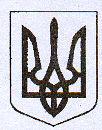 У К Р А Ї Н АЖовківська міська радаЛьвівського району Львівської області____чергова сесія VIІІ-го демократичного скликання                               Р І Ш Е Н Н Явід                 2022 року   №                                                                                   м. ЖовкваПро затвердження Програми Жовківської міської ради «Соціальна підтримка сімей/осібна 2022-2023 роки»	Керуючись п. 22 статті 26 Закону України «Про місцеве самоврядування в Україні»,  ст. 20 Бюджетного Кодексу України, Законами України «Про охорону дитинства» № 2402-ІІІ від 26.04.2001 року, «Про соціальну роботу з сім’ями, дітьми та молоддю» № 2258 від 21.06.2001 року, «Про соціальні послуги» № 2671-VІІІ від 17.01.2019 року, «Про запобігання та протидію домашньому насильству» № 2229 від 07.12.2017 року, «Про протидію торгівлі людьми» № 3739 від 20.09.2011 року,  «Про забезпечення організаційно – правових умов соціального захисту дітей – сиріт та дітей позбавлених батьківського піклування» № 2342 –ІV від 13.01.2005 р., на виконання постанов Кабінету Міністрів України від 24.09.2008 року № 866 «Питання діяльності органів  опіки та піклування, пов’язаної із захистом прав дитини»,  від 01.06.2020 року № 587 «Про організацію надання соціальних послуг», Закон України «Про статус ветеранів війни, гарантії їх соціального захисту" від 22.10.1993 № 3551- XII (Редакція станом на 07.05.2022 року) , враховуючи  висновок постійної комісії з питань охорониздоров’я, освіти, науки, культури, мови, прав національних меншин, міжнародного співробітництва, інформаційної політики, молоді, спорту, туризму та соціального захисту населення, з питань планування соціально економічного розвитку, бюджету фінансів, інвестицій, торгівлі, послуг та розвитку підприємства,  Жовківська міська рада В И Р І Ш И Л А:Затвердити Програму  Жовківської міської ради «Соціальна  підтримка сімей/осіб на  2022-2023 роки»,  що додається.Контроль за виконанням рішення покласти на постійну депутатську  комісію  з питань планування соціально-економічного розвитку, бюджету, фінансів, інвестицій, торгівлі, послуг та розвитку підприємництва (Кожушко М.П.). Міський  голова                                                                                  Олег ВОЛЬСЬКИЙ